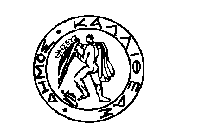 ΘΕΜΑ: «Μεταφορά από τη ΔΗ.Κ.Ε.Κ. στο Δήμο Καλλιθέας δύο (2) εργαζομένων ΙΔΟΧ που απασχολούνται στο «Βοήθεια στο Σπίτι» και δεν περιλαμβάνονται στους οριστικούς πίνακες διοριστέων της 4Κ/2020 προκήρυξης του ΑΣΕΠ.»Σύμφωνα με τη διάταξη του άρθρου 31 του Ν. 5013/2023 (ΦΕΚ 12/Α΄/19.01.2023), με το οποίο τροποποιείται το άρθρο 72 του Ν. 3852/2010 (Α΄82) - Καλλικράτης και επαναδιατυπώνονται οι αρμοδιότητες της Ο.Ε. των Δήμων, στις οποίες πλέον δεν συμπεριλαμβάνεται η λήψη αποφάσεων για υποβολή αιτημάτων πρόσληψης των πάσης φύσεως προσωπικού και επειδή σύμφωνα με το άρθρο 65 του Ν. 3852/2010: «Το Δημοτικό Συμβούλιο αποφασίζει για όλα τα θέματα που αφορούν το Δήμο, εκτός από εκείνα που ανήκουν εκ του νόμου στην αρμοδιότητα του Δημάρχου ή άλλου οργάνου του Δήμου ή το ίδιο το Δημοτικό Συμβούλιο μεταβίβασε σε επιτροπή του.», παρακαλούμε όπως συμπεριλάβετε στα θέματα της ημερήσιας διάταξης της προσεχούς συνεδρίασης του Δημοτικού Συμβουλίου και το στην περίληψη αναφερόμενο θέμα που αφορά την μεταφορά από τη ΔΗ.Κ.Ε.Κ. στο Δήμο Καλλιθέας δύο (2) εργαζομένων ΙΔΟΧ που απασχολούνται στο «Βοήθεια στο Σπίτι» και δεν περιλαμβάνονται στους οριστικούς πίνακες διοριστέων της 4Κ/2020 προκήρυξης του ΑΣΕΠ. Αφού λάβετε  υπόψη: Τη διάταξη της παρ.2α του άρ.112 του Ν.3852/2010, όπως προστέθηκε με τη διάταξη της παρ. 4 του άρ. 44 του Ν. 3979/2011, σύμφωνα με την οποία: «2α. Συγχρηματοδοτούμενα από την Ευρωπαϊκή Ένωση προγράμματα ή προγράμματα που επιδοτούνται από εθνικούς πόρους και υλοποιούνται από επιχειρήσεις Ο.Τ.Α. ή υλοποιούνταν από επιχειρήσεις οι οποίες λύθηκαν, μπορεί να μεταφέρονται σε κάθε έναν εξυπηρετούμενο δήμο …. Η μεταφορά των προγραμμάτων στους ανωτέρω φορείς γίνεται με απόφαση του δημοτικού συμβουλίου κάθε εξυπηρετούμενου δήμου ή του περιφερειακού συμβουλίου. Τα μεταφερόμενα προγράμματα συνεχίζουν να υλοποιούνται από τους ανωτέρω φορείς, οι οποίοι θεωρούνται καθολικοί διάδοχοι ως προς τις υποχρεώσεις και τα δικαιώματα που απορρέουν από τα προγράμματα αυτά, στα οποία περιλαμβάνονται όσα απορρέουν από τις συμβάσεις έργου ή από τις συμβάσεις εργασίας ορισμένου χρόνου, οι οποίες συνεχίζονται μέχρι τη λήξη τους. …… Το προσωπικό ιδιωτικού δικαίου αορίστου χρόνου, που απασχολείται στο πλαίσιο των ανωτέρω προγραμμάτων, μεταφέρεται με την ανωτέρω απόφαση του δημοτικού συμβουλίου, η δε σύσταση των αντίστοιχων θέσεων και η κατάταξη του προσωπικού γίνεται σύμφωνα με τις οργανικές διατάξεις του διάδοχου φορέα, αφού ληφθεί υπόψη η προϋπηρεσία του.»Τις διατάξεις του άρθρου 21 του Ν. 4483/2017 «Μεταφορά στους Ο.Τ.Α. α΄ βαθμού συγχρηματοδοτούμενων προγραμμάτων από Ν.Π.Δ.Δ. και Ν.Π.Ι.Δ. και λοιπούς φορείς αυτών», σύμφωνα με το οποίο: «Συγχρηματοδοτούμενα προγράμματα από την Ευρωπαϊκή Ένωση ή άλλους διεθνείς οργανισμούς ή προγράμματα που επιδοτούνται από εθνικούς πόρους ή η μετεξέλιξη των προγραμμάτων αυτών στο πλαίσιο των Περιφερειακών Επιχειρησιακών Προγραμμάτων της Προγραμματικής Περιόδου 2014-2020 του ΕΣΠΑ, κατά τα οριζόμενα στο άρθρο 51 παρ. 4 περίπτωση α΄ του ν. 4407/2016 (Α΄ 134) και υλοποιούνταν από νομικά πρόσωπα δημοσίου ή ιδιωτικού δικαίου των Ο.Τ.Α. μπορούν να αναλαμβάνονται από τον οικείο Δήμο ή να συνεχίζονται υπό τους ίδιους ή τροποποιημένους όρους, εφόσον το ισχύον κανονιστικό πλαίσιο που διέπει την υλοποίηση εκάστου προγράμματος προβλέπει ότι οι Ο.Τ.Α. α΄ βαθμού περιλαμβάνονται μεταξύ των δυνητικών φορέων υλοποίησης του προγράμματος. Η ανάληψη ή η συνέχιση του προγράμματος από το δήμο γίνεται με απόφαση του οικείου δημοτικού συμβουλίου. Τα αναληφθέντα προγράμματα συνεχίζουν να υλοποιούνται από τον οικείο δήμο, ο οποίος υπεισέρχεται αυτοδίκαια σε όλα τα σχετικά δικαιώματα και υποχρεώσεις, στα οποία περιλαμβάνονται και όσα απορρέουν από συμβάσεις μίσθωσης έργου ή συμβάσεις εξαρτημένης εργασίας, ιδιωτικού δικαίου, ορισμένου χρόνου, οι οποίες, όπου τούτο απαιτείται, συνεχίζονται μέχρι τη λήξη των προγραμμάτων. …...» Τις διατάξεις της παρ. 2 του άρθρου 38 του Ν. 4735/2020, σύμφωνα με την οποία: «Η χρηματοδότηση και υλοποίηση του Προγράμματος «Βοήθεια στο σπίτι» καλύπτεται από πιστώσεις που εγγράφονται στον τακτικό προϋπολογισμό του Υπουργείου Εσωτερικών. Η διαχείριση των πιστώσεων αυτών και οι διαδικασίες υλοποίησης του Προγράμματος καθορίζονται σε προγραμματική σύμβαση, που υπογράφεται μεταξύ του Υπουργού Εσωτερικών και της Ελληνικής Εταιρείας Τοπικής Ανάπτυξης και Αυτοδιοίκησης Α.Ε. (Ε.Ε.Τ.Α.Α. Α.Ε., άρθρο 16 του ν. 1518/1985, Α΄ 30)». Επιπλέον, με τη διάταξη της παρ. 3 του άρθρου 77 του Ν. 5027/2023, ΦΕΚ A’ 48, «Προσωπικό του προγράμματος ‘Βοήθεια στο Σπίτι’», όπως τροποποιήθηκε με το άρ.26 παρ. 1 του Ν.5043/2023, ΦΕΚ Α’ 91, προβλέπεται:  «Από 1ης.1.2023, κατά παρέκκλιση της παρ. 2 του άρθρου 38 του ν. 4735/2020, η χρηματοδότηση του προγράμματος «Βοήθεια στο Σπίτι», συμπεριλαμβανομένης της μισθολογικής δαπάνης του προσωπικού της παρ. 1, καλύπτεται από την ειδική πίστωση που εγγράφεται κατ' έτος στον προϋπολογισμό του Υπουργείου Εσωτερικών και αποδίδεται με απόφαση του Υπουργού Εσωτερικών στους δικαιούχους δήμους ή μέσω των δήμων στα νομικά τους πρόσωπα που υλοποιούν το πρόγραμμα ‘Βοήθεια στο Σπίτι’».Τη με αριθμό 4Κ/2020 Προκήρυξη του ΑΣΕΠ (ΦΕΚ 15/ΑΣΕΠ/18.05.2020) περί πλήρωσης με σειρά προτεραιότητας δύο χιλιάδων εννιακοσίων εννέα (2.909) θέσεων τακτικού προσωπικού Πανεπιστημιακής, Τεχνολογικής, Δευτεροβάθμιας και Υποχρεωτικής Εκπαίδευσης σε Ο.Τ.Α. α΄ βαθμού της Χώρας (Υπουργείο Εσωτερικών). Τον Πίνακα Διοριστέων για την πλήρωση με σειρά προτεραιότητας τακτικού προσωπικού της κατηγορίας ΔΕ και ΥΕ, σύμφωνα με την άνω προκήρυξη (ΦΕΚ Γ’ 1866/8-8-2022).Τη με αρ. ΔΙΠΑΑΔ/Φ.Κ./35/1394/3-2-2023 Απόφαση του Υπ.Εσωτερικών, ΦΕΚ 613/Β΄/09.02.2023, περί κατανομής προσωπικού στο Υπουργείο Εσωτερικών, η οποία κατανέμει 2.908 άτομα  σε θέσεις τακτικού προσωπικού των Ο.Τ.Α. κατόπιν έκδοσης των οριστικών πινάκων διοριστέων της άνω 4Κ/2020 προκήρυξης του Α.Σ.Ε.Π.Τις διατάξεις των παρ. 1 και 2 του άρθρου 77 του Ν. 5027/2023, ΦΕΚ A’ 48, «Προσωπικό του προγράμματος ‘Βοήθεια στο Σπίτι’», όπως τροποποιήθηκαν με το άρ.26 παρ. 1 του Ν.5043/2023, ΦΕΚ Α’ 91: «1.Προσωπικό το οποίο: α) απασχολούνταν κατά την 18η.12.2018, ημερομηνία κατά την οποία εντάχθηκε το Πρόγραμμα «Βοήθεια στο Σπίτι» σε οργανικές μονάδες των Ο.Τ.Α. α' βαθμού και συνεχίζει να απασχολείται με ενεργές συμβάσεις Ιδιωτικού Δικαίου Ορισμένου Χρόνου ή μίσθωσης έργου δυνάμει του άρθρου 38 του ν. 4735/2020 (Α' 197) σε Ο.Τ.Α. α' βαθμού ή νομικά πρόσωπα αυτών για την παροχή των υπηρεσιών του προγράμματος «Βοήθεια στο Σπίτι» και β) συμμετείχε στις διαδικασίες πλήρωσης θέσεων μόνιμου προσωπικού της υπό στοιχεία 4Κ/2020 Προκήρυξης του ΑΣΕΠ (τ. ΑΣΕΠ 15) και δεν περιλαμβάνεται στους οριστικούς πίνακες διοριστέων, συνεχίζει να απασχολείται με την ίδια σχέση εργασίας και για την παροχή των ίδιων υπηρεσιών για χρονικό διάστημα είκοσι τεσσάρων (24) μηνών, με δυνατότητα παράτασης, κατά παρέκκλιση των άρθρων 5 και 6 του π.δ. 164/2004 (Α' 134), αποκλειομένης σε κάθε περίπτωση της μετατροπής της σχέσης εργασίας του σε αορίστου χρόνου. 2.Εφόσον το προσωπικό απασχολείται σε νομικό πρόσωπο δημοσίου ή ιδιωτικού δικαίου δήμου, …. μεταφέρεται στον οικείο δήμο, ο οποίος ασκεί την αρμοδιότητα της κατ' οίκον κοινωνικής φροντίδας.»Το με αρ. πρωτ. 246/26.05.2023 έγγραφο της Δημοτικής Κοινωφελούς Επιχείρησης Καλλιθέας (ΔΗ.Κ.Ε.Κ.) (αρ. πρωτ. εισερχομένου 25035/26.05.2023), σύμφωνα με το οποίο το προσωπικό που απασχολούνταν κατά την 18/12/2018, ημερομηνία κατά την οποία το πρόγραμμα «Βοήθεια στο σπίτι» εντάχθηκε στους Ο.Τ.Α., και συνέχιζε να απασχολείται στη ΔΗ.Κ.Ε.Κ. με ενεργές συμβάσεις ΙΔΟΧ δυνάμει του άρθρου 38 του Ν. 4735/2020 για την παροχή των υπηρεσιών «Βοήθεια στο σπίτι», συμμετείχε δε στις διαδικασίες πλήρωσης θέσεων της 4Κ/2020 προκήρυξης του ΑΣΕΠ, χωρίς, όμως, να συμπεριληφθεί στους οριστικούς πίνακες διοριστέων, και προκειμένου να μεταφερθεί στο Δήμο Καλλιθέας σύμφωνα με τις διατάξεις των παρ. 1 και 2 του άρθρου 77 του Ν. 5027/2023, όπως ισχύει, αποτελείται από τις:ΚΑΡΑΜΑΝΟΥ ΖΑΧΑΡΟΥΛΑ του Χριστοφόρου, κλάδου και ειδικότητας ΥΕ Οικογενειακών Βοηθών καιΤΟΛΙΑ ΕΥΓΕΝΙΑ του Νικολάου, κλάδου και ειδικότητας ΥΕ Οικογενειακών Βοηθών.Τη με αρ. πρωτ. 35398/27.07.2023 βεβαίωση περί ύπαρξης πιστώσεων του Τμήματος Μισθοδοσίας της Διεύθυνσης Οικονομικών Υπηρεσιών.Κατόπιν των ανωτέρω παρακαλούμε  όπως  εγκρίνετε  το παρόν εισηγητικό για τη μεταφορά σύμφωνα με τις διατάξεις των παρ. 1 και 2 του άρθρου 77 του Ν. 5027/2023, όπως τροποποιήθηκε με το άρ.26 παρ. 1 του Ν.5043/2023, ΦΕΚ Α’ 91, από τη ΔΗ.Κ.Ε.Κ. στο Δήμο Καλλιθέας των:ΚΑΡΑΜΑΝΟΥ ΖΑΧΑΡΟΥΛΑΣ του Χριστοφόρου, κλάδου και ειδικότητας ΥΕ Οικογενειακών Βοηθών καιΤΟΛΙΑ ΕΥΓΕΝΙΑΣ του Νικολάου, κλάδου και ειδικότητας ΥΕ Οικογενειακών Βοηθών.ΕΛΛΗΝΙΚΗ ΔΗΜΟΚΡΑΤΙΑΝΟΜΟΣ ΑΤΤΙΚΗΣΔΗΜΟΣ ΚΑΛΛΙΘΕΑΣΔΙΕΥΘΥΝΣΗ: ΔΙΟΙΚΗΤΙΚΗ                                                    ΑΝ/ΤΡΙΑ ΔΙΕΥΘΥΝΤΡΙΑ Δ.Υ.Π.ΠΑΡΙΔΟΥΕΛΛΗΝΙΚΗ ΔΗΜΟΚΡΑΤΙΑΝΟΜΟΣ ΑΤΤΙΚΗΣΔΗΜΟΣ ΚΑΛΛΙΘΕΑΣΔΙΕΥΘΥΝΣΗ: ΔΙΟΙΚΗΤΙΚΗ                                                    ΑΝ/ΤΡΙΑ ΔΙΕΥΘΥΝΤΡΙΑ Δ.Υ.Π.ΠΑΡΙΔΟΥ       Καλλιθέα, 11/8/2023    Αρ. πρωτ.  38778ΤΑΧ.Δ/ΝΣΗ : Τηλέφωνο:               E-mail:    Ματζαγριωτάκη 76, Καλλιθέα, 17676                                                                                                                                                                                                                                                                 213-20.70.415p.paridou@kallithea.gr                               ΠΡΟΣTο Δημοτικό Συμβούλιο του Δήμου ΚαλλιθέαςΚοινοποίηση:Γραφείο ΔημάρχουΓραφείο Γεν. ΓραμματέαΓρ. Αντιδημάρχου κ. ΜπαρμπάκουΑν/τρια Γεν.Δ/ντριαΔιεύθυνση Δ.Υ.Τμ. Ανθρώπινου ΔυναμικούΤμήμα Μισθοδοσίας ΔΗ.Κ.Ε.Κ.Ο ΔΗΜΑΡΧΟΣ  ΔΗΜΗΤΡΙΟΣ ΚΑΡΝΑΒΟΣ